Name: ________________________________________________     Period: _______
Directions: Paste your photo in the box and hand write your hash tags.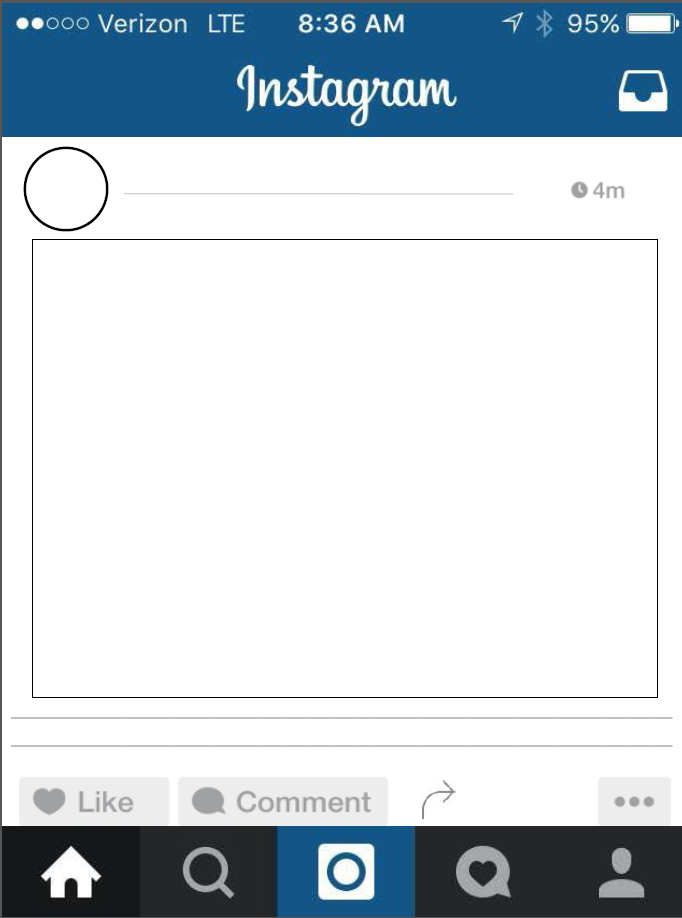 